EN QUÊTE DE LOIRE 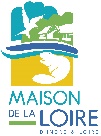 Afin de répondre au mieux à la demande de notre public, merci de prendre quelques instants pour répondre à ce questionnaire (anonyme).   Champs à cocher ou remplir…   Thème de l’animation :             Date :                              Lieu :                 Où habitez-vous ? Indre et Loire	      Autre département :				 Commune :      Etes-vous venu(es) :Seul		En couple / famille	Entre ami(e)s     Vous êtes : 					Cochez votre (vos) tranche(s) d’âge(s) :Nb femmes : 		 moins de 12 ans	13-18 ans	19-25ans	26-59 ans	+ 60 ansNb hommes :		  moins de 12 ans	13-18 ans	19-25ans	26-59 ans	+ 60 ansQuelle(s) activité(s) exercez-vous ?Agriculteur			Cadre			Enseignant		A la recherche d’un emploi	Chef d’entreprise		Employé/ouvrier		Retraité		Autres       Profession libérale		Etudiant, scolaire								Vous fréquentez la Maison de la Loire :	  Pour la 1ère fois 	Vous êtes déjà venu(es) 1 fois		Vous êtes venu(es) plusieurs foisEtes-vous adhérent(es) :		 Oui				Non  	Comment avez-vous  eu connaissance de cette animation proposée par la Maison de la Loire ? (Une seule réponse souhaitée)Agenda semestriel                      Nouvelle République 		Radio :                         Autres Site internet MDL		Instagram			Facebook 			Bouche à oreille		Autre site internet :   Etes-vous satisfait(es) de l’animation qui vous a été proposée ?Très satisfait     	        Satisfait     		Moyennement satisfait	                   Pas du tout satisfait 				       Très satisfait           Satisfait     		Moyennement satisfait	Pas du tout satisfaitQualité des contenus											Qualité des supports et matériel										Qualité du lieu d’accueil											Qualité du contact avec l’animateur										Que pensez-vous des tarifs (rapport qualité/ prix) pratiqués par l’association de la  Maison de la Loire ?Très satisfait     	        Satisfait     		Moyennement satisfait          	       Pas du tout satisfait